К НАМ ВЕСНА ШАГАЕТ!Конспект занятия по окружающему миру.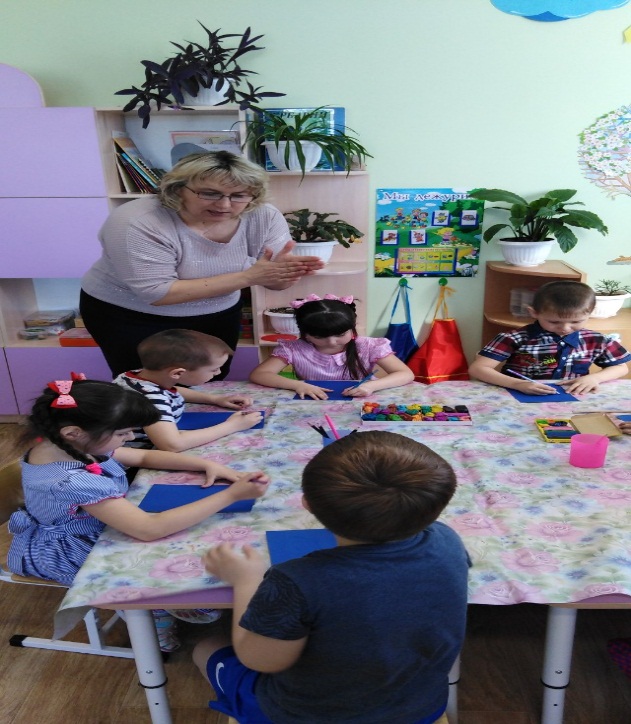 Цель: познакомить воспитанников с перелетными птицами (скворцом, грачом, ласточкой), объяснить, почему этих птиц называют перелетными. закреплять знания детей о перелетных птицах.Программное содержание: обогащать  представление детей о птицах (внешний вид, среда обитания и т.д.), их разнообразии; учить делать выводы, почему перелетные птицы не могут остаться с нами на зиму. Расширять представление  о перелетных  птицах путем прослушивания  стихов  и загадок о птицах. Продолжать развивать интерес к лепке,  воспитывать положительный отклик на предложение лепить, закрепить приемы лепки, освоенные ранее, познакомить с приемом вдавливания.Развивать внимание, воображение, словарный запас: перелетные,   клюв, лапы,  когти, крылья, перья.   Закрепить в словаре обобщающее понятие «перелетные птицы».     Воспитывать доброе, бережное отношение к пернатым друзьям, окружающей природе, закладывать основы экологического воспитания.Предварительная работа: рассматривание иллюстраций, энциклопедий на тему  «Птицы», чтение рассказов В. Бианки о птицах, стихотворений, отгадывание загадок о птицах.Виды детской деятельности: игровая, коммуникативная, познавательная, восприятие художественной литературы, художественное творчество, труд.Интеграция образовательных областей: познание,  социализация, коммуникация, чтение художественной литературы, художественное творчество,  труд.Демонстрационный  материал: аудиозапись с голосами птиц, картинки с изображением птиц,  мяч.Раздаточный материал: пластилин, стеки, доски для пластилина, салфетки.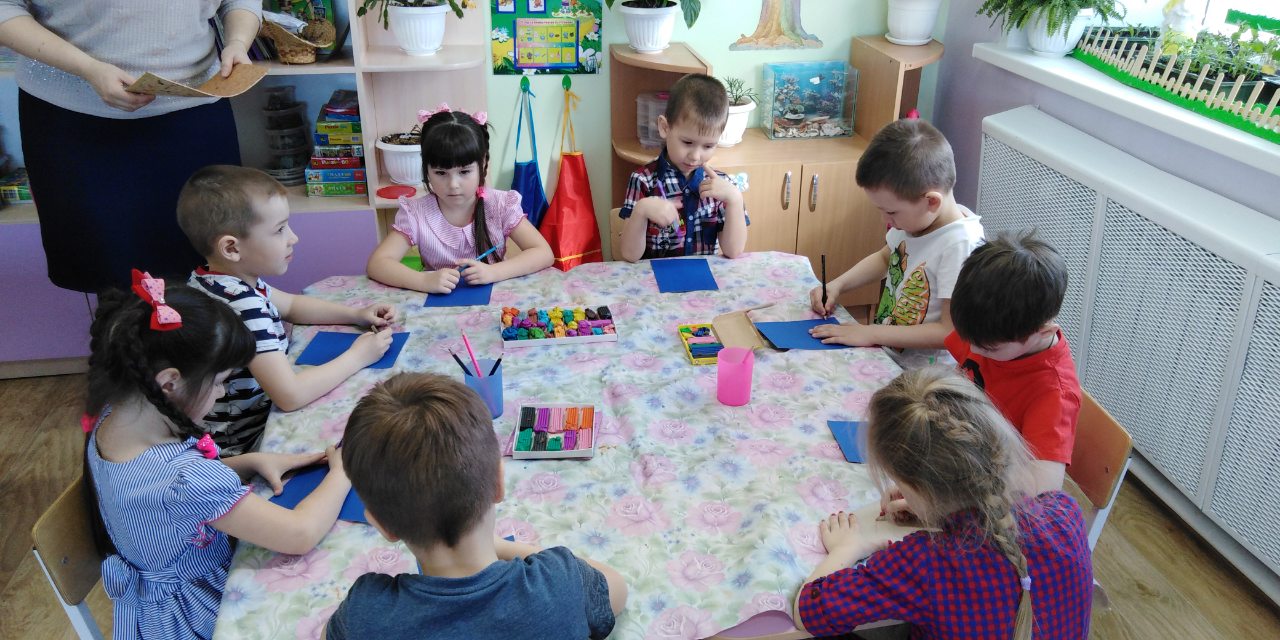 Ход НОД.Игровое упражнение с мячом «Назови, не повторись»Воспитатель: Ребята, вспомните, каких птиц вы знаете. Только будьте внимательны, не повторяйте уже названных птиц.Ты лети, веселый мячик,Все быстрей, быстрей, быстрей.В чьих руках остановился,Птицу назови скорей.Воспитатель пускает мяч по кругу, дети передают его друг другу. По сигналу, движение мяча останавливается. Ребёнок, у которого в руках оказался мяч, называет любую птицу.Беседа о грачахВоспитатель: Грач – «родня» вороны. (Показывает картинку). И ростом примерно такой же. Но грач весь черный, с красивым металлическим блеском. Основание клюва у взрослых грачей беловатое. Эта птица перелетная, т.е. зиму проводит в теплых краях. Весной грачи первыми возвращаются.  Еще кругом снег, а они уже тут. Отдохнут грачи и начинают вить гнезда. Вьют гнезда грачи на вершине высокого дерева. Грачи выводят своих птенцов раньше, чем другие птицы. Питаются червями, личинками, семенами растений. - Какие птицы прилетают весной первыми? - Что сразу начинают делать грачи? - Где они вьют гнезда? - Когда они выводят птенцов?Беседа о ласточкахВоспитатель: Ласточка – маленькая птичка. (Показывает картинку).  Прилетают ласточки самыми последними, когда становится тепло и появляются насекомые. Спинка, крылья, голова ласточки покрыты темными перьями, на животе белые перышки. Хвост у ласточки длинный, раздвоенный. Голос негромкий. Ласточки бывают городские, деревенские и береговые. Ласточек называют «дети воздуха», на землю они садятся очень редко и неохотно. Пролетая над водой, может напиться или на мгновение окунуться. Большую часть времени ласточки летают в воздухе, в погоне за добычей. Ловит комаров, мошек, мух, мелких насекомых. Живет ласточка в гнезде. Свои гнезда ласточки сооружают из  глины или земли, склеенной слюной птицы. Ласточки строят гнезда в таких местах, откуда можно сразу броситься в воздух: на обрывах, на стенах или под карнизами домов. - Когда прилетают ласточки?- Какие бывают ласточки?- Почему ласточек называют «дети воздуха»?Беседа о скворцах Воспитатель: Слышите, скворец поет, он на крыльях весну несет! (Показывает картинку). Стоит появиться скворцам, и ручьи побежали тут и там. Мать-и-мачеха зацвела, и весна вступила в свои права. Первыми прилетают папы скворцы, находят скворечники и начинают петь. Маму скворчиху призывают и чужих на свою территорию не пускают. А еще скворцы – настоящие певцы-пародисты. Они запоминают и копируют голоса многих птиц и не только, затем слагают свою песню: то ласточкой защебечет, то курицей закудахчет, то лягушкой заквакает. Питаются скворцы насекомыми, слизнями, червями, и оказывают человеку помощь, защищая растения от вредных насекомых.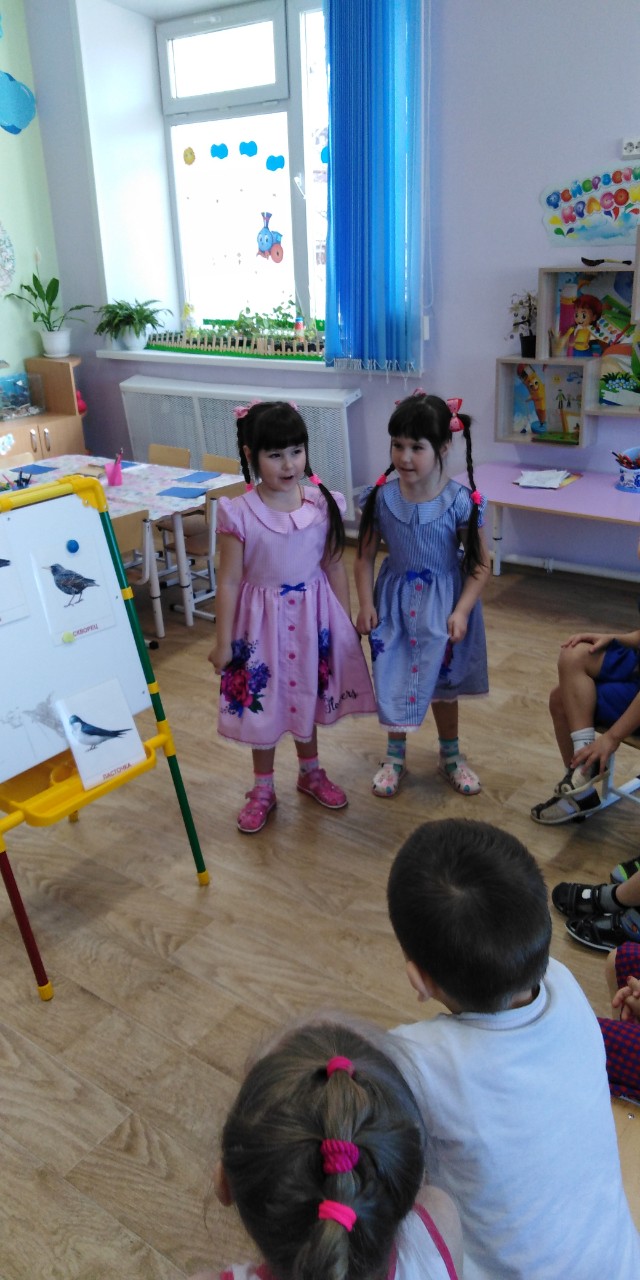 Загадки о птицах. На шесте – дворец, Во дворце – певец. Издалека прилетел,Песню нам свою запел.(Скворец)Он прилетает каждый год,Туда, где домик его ждет.Чужие песни петь умеет,А все же голос свой имеет. (Скворец)Быстро над землёй порхает, Мошек на лету хватаетИ мелькает в высотеС чёрной стрелкой на хвосте. Домик у неё из глины, Вроде маленькой корзины. (Ласточка)Вместе с этой черной птицейК нам весна в окно стучится. Зимнюю одежду прячь! Кто по пашне скачет?  (Грач) Подвижная игра «Птички»Воспитатель: Ребята, а сейчас мы с вами все превратимся в маленьких птичек.Птички летели,Крыльями махали,На деревья сели,Вместе отдыхали,(Речь воспитателя дети сопровождают движениями).Чтение стихотворения Л. Кондратенко «Птицы загрустили»
Мальчишка из рогатки стрелял в веселых птиц. Он целился украдкой в щеглов, скворцов, синиц. И птицы загрустили, не стали щебетать, И все они решили туда не прилетать. В садах уже не слышен веселый перелив,В них нет ни красных вишен и нет в них спелых слив. Все сохнет, увядает, страдает все село, Страдает и не знает, что в нем произошло. Мальчишка из рогатки стрелял в веселых птиц…Воспитатель: Как вы думаете, ребята, хорошо ли поступил мальчик? (Ответы детей). Воспитатель: Да, ребята, птицы – наши друзья, обижать их нельзя. Мы должны помогать птицам, заботиться о них. И ранней весной они обязательно наградят нас звонкой песней, летом помогут защитить лес и урожай от вредных насекомых. - Зачем нужны птицы? - Что люди делают для птиц? - Что случится, если птицы исчезнут? - За что вы любите птиц?Лепка «Дерево со скворечником»Воспитатель: А теперь посмотрите на картину. Кого вы видите на ней? - Что делает мальчик? - А что делает девочка? - Правильно, мальчик вешает скворечник, а девочка помогает мальчику, подает инструменты. Мальчика зовут Миша, а девочку - Таня. - Как вы думаете, зачем мальчик и девочка вешают скворечник? - Правильно, это домик для скворцов.- Как называют домики, которые люди строят для скворцов?- Как вы думаете, кто сделал этот скворечник?- И сегодня мы с вами тоже сделаем скворечники из пластилина.Пальчиковая гимнастикаТук-тук молотком, мы построим птичкам дом.Тук-тук молотком, поселяйтесь птички в нем.(стучим правым кулачком по левому, высоко поднимая правую руку, а затем наоборот).Воспитатель  показывает  детям настоящий  скворечник.Дети рассматривают скворечник. Отмечают, что  по форме он  похож  на брусок, только у него есть крыша и отверстие, куда залетают птицы и еще возле отверстия  находится полочка, куда садятся скворцы.Воспитатель проводит инструктаж по лепке скворечника:Кусок  пластилина делим на три части - одна  большая, другая поменьше и самая маленькая.  Из большого  куска мы будем лепить дерево,  из того, что поменьше - скворечник, а из самого маленького крышу и полочку. Отверстие в скворечнике  мы сделаем стекой.В ходе работы воспитатель помогает  нуждающимся  детям советом, технической  подсказкой.Воспитатель  вместе с детьми любуется  скворечниками, получившимися у детей, хвалит детей и спрашивает:- Чем мы занимались?- Чем заниматься понравилось больше всех?- А  теперь поставим  наши скворечниками  на видное место  в раздевалке, пусть все увидят какие мы молодцы.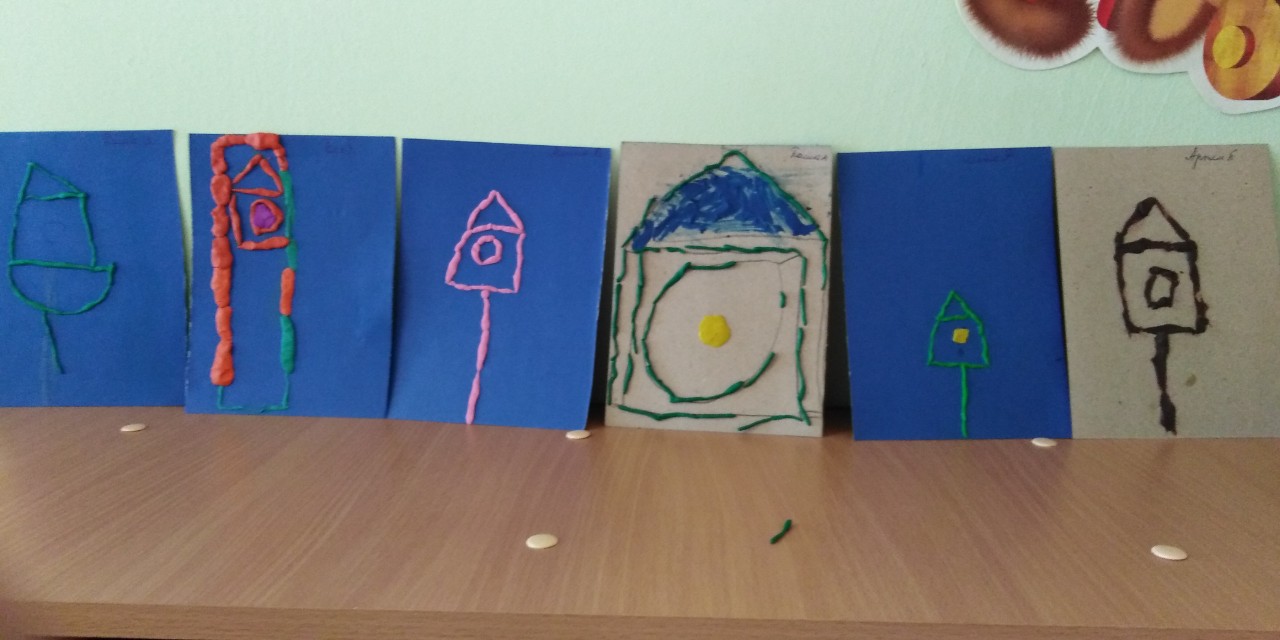 